Magyar irodalomBARÁTUNK A TERMÉSZET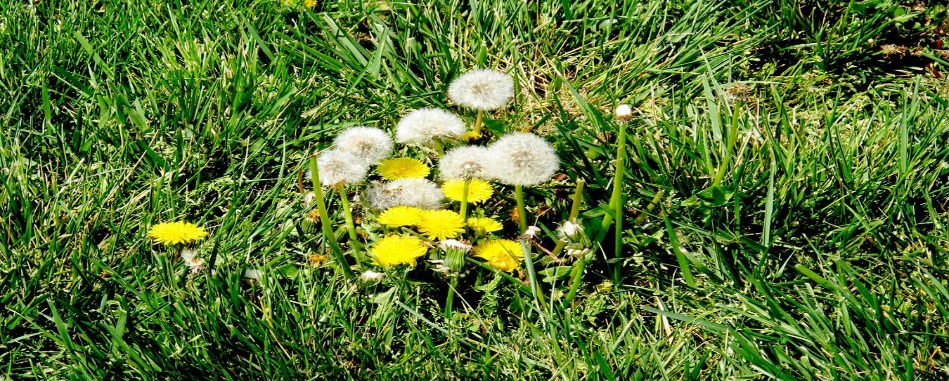 1.Az olvasókönyv 51.oldalán találod: A pitypang meséje című történetet! Olvasd el!Végezd el a munkafüzet:	 78/6. a		79/6. b		79/7.8.9.11. feladatait!2. Olvasd el az olvasókönyved 44.oldalán: Szabó Lőrinc: Csigabiga című versét!Másold le a verset a füzetedbe!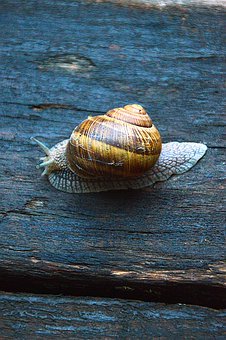 Jó munkát kívánok!